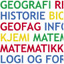 Om valg av programområde og programfag skoleåret 2022/2023Vg2 StudiespesialiseringVg3 StudiespesialiseringVg3/ Vg4 Påbygging til studiekompetanseINNHOLDInnledningDette heftet er tenkt som informasjon til elever på Vg1 og Vg2 som går studiespesialisering (ST) ved Gauldal videregående skole. Strukturen innen studiespesialisering (ST) inneholder mange valg, - både for skolen og for elevene. Skolen må ut fra hensyn til ressursene gjøre valg av fag som elevene skal velge blant. Elevene må i sin tur benytte seg av skolens ”meny” og gjøre sine valg i forhold til interesser, anlegg og framtidsplaner. Vi håper dette heftet vil gjøre valget lettere både for elever og foresatte.(Under finner dere en lenke til mer informasjon om ST)Studiespesialisering | Videregående opplæring - vilbli.no1.	Programområde  Utdanningsprogrammet Studiespesialisering har to forskjellige programområder. Det er realfag og språk, samfunnsfag og økonomi. Før du begynner på Vg2 må du gjøre et valg mellom disse. Dette valget avgjør hvilke programfag du kan velge. Kravet er at du må velge minst to programfag fra ditt programområde. Disse må du ha på både Vg2 og Vg3. Dette er obligatoriske programfag. I tillegg må du ha 2 valgfrie programfag, til sammen 10 timer, ett 5-timers fag hvert år. Enten ett fag du har begge årene, eller to ulike fag. Elever som velger toppidrett /friluftsliv og har dette faget på Vg1 vil få dette faget regnet som et valgfritt programfag. (se tabell nedenfor) Dette faget vil gå inn i det totale timeregnskapet på (minst) 90 timer på tre år.2.	FagkategorierPå studiespesialisering (ST) må du i løpet av tre år ha fag som til sammen gir 90 uketimer, - 30 timer per år. Timene fordeler seg på tre fagkategorierFellesfagProgramfag, obligatoriskProgramfag, valgfrittLegg merke til de to variantene på Vg2* 	Dette gjelder elever som velger Friluftsliv.**	For elever som velger R1 som programfag utgår 2P, og det blir 12 timer fellesfag***	For elever som velger R1 som programfag blir det 10 timer valgfritt programfag, for å erstatte 2P.****	For elever som må ha andre fremmedspråk fellesfag på Vg3. 3.	Fellesfag
Fellesfagene leses av alle elever. Det eneste valget du gjør er i forhold til fremmedspråk (tysk eller fransk) og hvilken variant du ønsker i matematikk (T eller P).På Vg1 er det 30 timer fellesfag, på Vg2 er det 15 timer fellesfag (evt. 12 timer, jfr. forrige side) og på Vg3 er det 15 timer (eller 20 hvis du har fremmedspråk nivå I+II på Vg3, se forrige side)4.	Fellesfaget  2.fremmedspråk Fellesfaget 2 fremmedspråk (ikke engelsk!) er obligatorisk for alle elever. Hvis du har et fremmedspråk fra ungdomsskolen, enten tysk, fransk eller spansk, skal du normalt fortsette på nivå II på videregående. Uten fremmedspråk fra ungdomsskolen skal du begynne på nivå I. Faget heter da «Språk»I+II  Hvis du har et fremmedspråk fra U-skolen, men velger et nytt språk på vg. skole, skal du ha «Språk»I, og bli ferdig etter vg2.Her er alternativene i forhold til 2. fremmedspråk og de valg det er mulig å gjøre.Skolen tilbyr følgende språk og nivåDette betyr:De som har tysk fra U-skolen må velge Tysk II eller Fransk IDe som har et annet fremmedspråk fra U-skolen enn Tysk, må velge Fransk IDe som begynner uten fremmedspråk fra før må velge Fransk/Tysk I+II. (De må også ha 5t 2.fremmedspråk på Vg3)5.	Fellesfaget matematikkAlle elever må ha minst 8 timer matematikk fellesfag til sammen på Vg1 (5t) og Vg2 (3t). Her kan det velges mellom to varianter, en teoretisk variant (1T + 2P) og en mer praktisk variant (1P + 2P). Du som velger matematikk R1 som programfag på Vg2 trenger ikke de tre timene fellesfag(2P) på Vg2. I stedet må du velge ett ekstra programfag for å få nok timer.Alternativ for valg av matematikk*Dette er programfag6.	ProgramfagProgramfagene velger du selv. Det er skolen som bestemmer hvilke fag det blir gitt tilbud om. Reglene for dette finner du på neste side, punkt 7. Merk deg at du er nødt til å forholde deg til blokker av fag. Det er fordi skolen er nødt til å organisere fagene på en måte som gjør at flere fag går på samme tidspunkt. Skjema som viser blokkene finner du på side 15 og 16.Merk deg at når det står ei stjerne bak (*) betyr det at du må ha faget på Vg2 før du tar det på Vg3Skolen tar forbehold om at det melder seg nok elever til fagene.*	Stjerne betyr at faget på Vg3 er basert på at eleven har faget på Vg2.7.	Programområde og krav til valg av programfagDet knytter seg en del krav til dine valg av programfag. Du må av den grunn se både Vg2 og Vg3 i sammenheng. Først velger du ett av de to programområdene realfag eller språkfag, samfunnsfag og_økonomifagSå velger du to fag innenfor det programområdet du har valgt (jfr. forrige side) Det vil si to femtimerskurs.  (Obligatoriske programfag)    	Disse to fagene må du ha både på Vg2 og Vg3.Både på Vg2 og Vg3 velger du i tillegg et tredje programfag. Dette faget kan du velge fritt fra alle studieforberedende programområder. (Valgfrie programfag)Du har følgende alternativ:Du kan velge et tredje fag fra ditt eget programområde.Du kan velge et fag fra det andre programområdet.Du kan velge fra et annet utdanningsprogram.(Også fra Idrett, f.eks. Friluftsliv)Du som velger matematikk R1 som programfag må i tillegg velge ett ekstra programfag for å kompensere for at du ikke har det obligatoriske 3-timers fellesfaget i matematikk. (2P) 8.	RealfagpoengVed opptak til høyskoler og universitet vil du konkurrere på grunnlag av fagkarakterene og også på bakgrunn av hvilken fagkombinasjon du har. Følgende fag gir realfagspoeng for opptak til høyskole og universitet.Merk deg at det er et «tak» på maksimum 4 poeng.Hvis du for eksempel oppnår et karaktersnitt på 4,1 gir det 41 i karakterpoeng. Med for eksempel R1 på Vg2 og R2 på Vg3, får du   41 + 1,5= 42,5 i karakterpoeng.9.	Inntaksregler til universitet og høyskolerSpesielle opptakskrav For å kunne studere ved universitet og høyskoler må du minimum ha generell studiekompetanse. Generell studiekompetanse får du uansett uavhengig av fagvalg bare du følger reglene for valg av fag nevnt over. Ved enkelte studier er det spesielle opptakskrav som stilles for å kunne bli tatt opp, det er det som kalles spesiell studiekompetanse.Medisin, odontologi, ernæring og farmasiR1 eller S1+S2 og Fysikk 1 og Kjemi (1+2)Bioingeniørutdanning og ReseptarutdanningR1 eller S1+S2 og Fysikk1 eller Biologi 1 eller Kjemi 1TannteknikerutdanningR1 eller S1+S2 eller Fysikk1 eller Kjemi 1VeterinærmedisinR1 eller S1+S2 og Kjemi (1+2)InformatikkutdanningR1 eller S1+S2Integrerte masterstudier i informatikk UiO, studieretningene nano- og mikroelektronikk, Avbilding, Robotikk, Simulering og visualisering,R1 + R2 og Fysikk1 Realfag, Natur- og miljøfagR1 eller S1+S2 og R1+R2 eller Fysikk (1+2) eller Kjemi (1+2) eller Biologi (1+2) eller Geofag (1+2) eller Informasjonsteknologi (1+2) eller Teknologi og Forskningslære (1+2)Integrerte masterstudium i teknologiske fagR1+R2 og Fysikk13-årig ingeniørutdanningR1+R2 og Fysikk1Arkitektutdanning ved NTNUR1+R2 og Fysikk1Arkitektutdanning ved Arkitektur og designhøgskolen Oslo og Bergen arkitektskoleOpptaksprøverIntegrert masterstudium i økonomisk/administrative fag og i samfunnsøkonomiR1 eller S1+S2 NB! Det tas forbehold om at fagkrav kan endres. Kontakt rådgiver hvis du har spørsmål om spesiell studiekompetanse.	10.	Beskrivelse av programfagene.Klikk deg inn på lenkene og les om faget1. Programområde for realfagBiologi					Biologi 1										Biologi 2									Læreplan i biologi (BIO01-02) (udir.no)Kjemi					Kjemi 1   Vg2						Kjemi 2   Vg3Læreplan i kjemi (KJE01-02) (udir.no)For å ta Kjemi 2 må en ha Kjemi 1.Fysikk 			Fysikk 1    Vg2								Fysikk 2    Vg3Læreplan i fysikk (FYS01-02) (udir.no)For å ta Fysikk 2 må en ha Fysikk 1.Matematikk  				R1   Vg2												R2   Vg3																	Læreplan i matematikk for realfag (matematikk R) (MAT03-02) (udir.no)2. Programområde for språkfag, samfunnsfag og økonomifag Engelsk				Engelsk 1 Vg2					Engelsk 2 Vg3Læreplan i engelsk programfag (ENG04-02) (udir.no)Politikk, individ og samfunn 	Sosiologi og sosialantropologi 							Politikk og menneskerettigheter Læreplan i sosiologi og sosialantropologi (POS04-01) (udir.no)Læreplan i politikk og menneskerettigheter (POS05-01) (udir.no)Rettslære 			Rettslære 1 					Rettslære 2Læreplan i rettslære (RTL01-04) (udir.no)11.	Fagvalgskjema Vg2 STValg av programfag      Vg2 studiespesialisering 2022/2023Navn:______________________________________ Klasse _______dato_______________Jeg velger følgende programområde (sett kryss):Jeg ønsker følgende programfag i skoleåret 2022/2023 I tabellen nedenfor ser du tilbudet som sannsynligvis blir gjeldende for Vg3 for skoleåret 2023/2024. For elever som ønsker fag fra det andre programområdet, kan det være lurt å se de to skoleårene på Vg2 og Vg3 i sammenheng.Navn:____________________________________Klasse_______________Dato_________Ved liten elevsøkning til fag, vil det bli vurdert om faget kommer i gang.  12.	Fagvalgskjema Vg3 STVALG AV PROGRAMFAGVg3 studiespesialisering 2022/2023Jeg har valgt følgende programområde (sett kryss):Jeg ønsker følgende programfag i skoleåret 2022/2023 (sett kryss)FORBEHOLD! Skolen kan ikke tilby programfag som får liten elevdeltakelse. Berørte elever blir kontaktet for omvalg.For at vi skal ha oversikt over fagene dine må du fylle ut denne fagoversikten.Vg2-fagMatematikkNavn:____________________________________Klasse_______________Dato_________Ved liten elevsøkning til fag, vil det bli vurdert om faget kommer i gang.  13. Fagvalgskjema 3PBAPåbygging til studiekompetanse 2022/2023Alle elever i 3PBA skal levere skjema.Elever som har godkjent fagutdanning trenger ikke velge fag, men fyller ut punkt 3.Elever som ikke har fagbrev, svennebrev eller vitnemål fra før skal velge ett fag.Hvert av fagene har 5 uketimer.1.	Jeg ønsker følgende programfag i skoleåret 2022/2023 (sett kryss)Jeg har ikke fagbrev, svennebrev eller Vg3 fra før. (evt. sett kryss)Jeg har fagbrev/svennebrev innen følgende fag:( evt. skriv inn)Navn:________________________________________________________________ Informasjon om fagene finner du på skolens hjemmeside.INFOI tillegg til fellesfagene skal elever som har gått Vg1 og Vg2 på Y-faglige utdanningsprogram velge minst ett 5-timers programfag fra Studiespesialisering (ST) Elever som har gått Vg1 på ST og Vg2 på Y-fag, må velge to fag pga. timetall.Elever som har vitnemål/fagbrev/svennebrev fra før skal ikke velge fag. (Hvis du ønsker å ta fag, melder du fra.)Elever som har vitnemål/fagbrev/svennebrev fra før kan søke om fritak i kroppsøving. Elever som har benyttet timer i faget Prosjekt til fordypning på Vg1 og /eller Vg2 til fellesfag (FF), kan søke om fritak fra fag de er ferdige med. For å kompensere for bortfall av timer må de velge ekstra programfag for å oppnå et uketimetall tilsvarende 30 timer. Ta kontakt med administrasjonen for veiledning.Hvis noen av gruppene blir fulle vil skolen rangere elevene og noen må gjøre et omvalg.14. Førstegangsvitnemål15. Karakterpoeng (eksempel)Side1Programområde  32Fagkategorier33Fellesfag44Fellesfaget 2. fremmedspråk45Fellesfaget matematikk56Programfag67Programområde og krav til valg av fag 78Realfagpoeng79Inntaksregler til universitet og høyskoler810Beskrivelse av programfagene.911Fagvalgskjema Vg21112Fagvalgskjema Vg31213Fagvalgskjema påbygging til studiekompetanse1314Førstegangsvitnemål1515Karakterpoeng16Vg1Vg2Vg2Vg3Uten R1MedR1Fellesfag301512**15(20****)Programfag, obligatorisk0101010Programfag, valgfritt 0 (5*)510***5(0****)Sum30303230Fellesfagvg1vg2vg3Norsk446Historie-24Kroppsøving2222.fremmedspråk nivå I eller II44  (5) Engelsk5--Matematikk P eller T53-Geografi2--Samfunnsfag3--Naturfag5Religion og etikk--3TOTALT301515(20)Alt.U-skoleVg1Vg2Vg31Språk ISpråk II4tSpråkII4t2Språk INyttSpråk I4tNyttSpråk I4t3Uten språkSpråk I +II4tSpråk I+II4tSpråk I+II  5tSpråkNivåFransk IFranskI+IITyskIITyskI+IIVg1Vg2Kommentar1P 5t2P 3tFerdig med matematikk1T 5t2P 3tFerdig med matematikk 1T 5tR1* 5tEtt ekstra programfagVg2 eller Vg3ProgramområderealfagProgramområderealfagProgramområderealfagProgramområderealfagProgramområderealfagProgramfagBetegnelseTrinnTrinnUketimerMatematikkR1Vg2Vg25MatematikkR2                                *Vg3Vg35BiologiBiologi 2Vg2/3Vg2/35BiologiBiologi 1Vg2/3Vg2/35KjemiKjemi 1Vg2Vg25KjemiKjemi 2                        *Vg3Vg35FysikkFysikk 1               Vg2Vg25FysikkFysikk 2                      *Vg3Vg35Programområdespråk, samfunnsfag og økonomiProgramområdespråk, samfunnsfag og økonomiProgramområdespråk, samfunnsfag og økonomiProgramområdespråk, samfunnsfag og økonomiProgramområdespråk, samfunnsfag og økonomiProgramfagBetegnelseBetegnelseTrinnUketimerRettslæreRettslære 1Rettslære 1Vg25RettslæreRettslære 2Rettslære 2Vg35Politikk, individ og samfunnSosiologi og sosialantropologiSosiologi og sosialantropologiVg25Politikk, individ og samfunnPolitikk og menneskerettigheterPolitikk og menneskerettigheterVg35EngelskEngelsk 1Engelsk 1Vg25EngelskEngelsk 2   *Engelsk 2   *Vg35FagPoengR10,5R21Fysikk 10,5Fysikk 21Biologi 10,5Biologi 20,5Kjemi 10,5Kjemi 20,5IT 10,5IT 20,5RealfagSpråk, samfunnsfag og økonomiBlokk 1Blokk 2Blokk 3Blokk 4Blokk 5Fysikk 1Biologi 2Matematikk R1Kjemi 1Rettslære 2Sos. og sosial-antropologiEngelsk 1Friluftsliv 2Blokk 1Blokk 2Blokk 3Blokk 4Blokk 5Fysikk1Biologi 1Fysikk 2Matematikk R2Kjemi 2Rettslære 1Sos. og sosial-antropologiTysk I+IIFransk I+IIPolitikk og menneske-rettigheterEngelsk 2RealfagSpråk, samfunnsfag og økonomiBlokk 1Blokk 2Blokk 3Blokk 4Blokk 5Fysikk 1Biologi 2Fysikk 2(nettskole)Matematikk R2Kjemi 2Rettslære 2Engelsk 2Tysk I+IIPolitikk og menneske-rettigheterSos. og sos.ant.Programfag Vg2(skriv inn)Vg1 ogVg2(kryss av)1P2P1TR1Vg1 ogVg2(kryss av)Blokk 1Blokk 2Kjemi 1Sosiologi og sosialantropologiEngelsk 1Biologi 2FAGU-TIMERKARAKTERNorsk skr h.mål4Norsk skr s.mål4Norsk muntlig144Historie64Samfunnsfag34Geografi25Religion34Matematikk Vg155MatematikkVg234Naturfag55Engelsk542.fremmedspråk83Kroppsøving65Programfag56Programfag56Programfag54Programfag52Programfag52Programfag54Sum fag90Eksamen vg24Eksamen Vg34Eksamen Vg32Eksamen Vg35Eksamen Vg35Karakterpoeng41,25(karaktergjennomsnitt *10)Realfagpoeng0R10,5R21Fy10,5Fy21Bi 10,5Bi 20,5Kj10,5Kj20,5Konkurransepoeng41,25